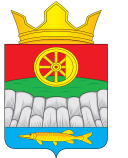 АДМИНИСТРАЦИЯ КРУТОЯРСКОГО СЕЛЬСОВЕТАУЖУРСКОГО РАЙОНА КРАСНОЯРСКОГО КРАЯПОСТАНОВЛЕНИЕ08.11.2021                                              с. Крутояр                                          № 106 О признании утратившим силу постановления от 11.04.2018 № 35.В соответствии с Федеральным законом от 06.10.2003 № 131-ФЗ «Об общих принципах организации местного самоуправления в Российской Федерации, руководствуясь Уставом муниципального образования Крутоярский сельсовет, ПОСТАНОВЛЯЮ:Признать утратившим силу постановление администрации Крутоярского сельсовета «Об утверждении положения о порядке создания, содержания и организации деятельности аварийно-спасательных служб и (или) аварийно- спасательных формирований на территории Крутоярского сельсовета» от 11.04.2018г. № 35.             2. Постановление вступает в силу в день, следующий за днем его официального опубликования в газете «Крутоярские Вести».          3. Разместить постановление на сайте администрации Крутоярского сельсовета http://krutoyar- adm.su/Настоящее постановление вступает в силу со дня его официальногоопубликования в газете «Крутоярские Вести» Контроль за выполнением настоящего постановления оставляю за собой.Глава сельсовета                                                                                     Е.В. МожинаИ.о.главы сельсовета                                                             И.В.Строгова